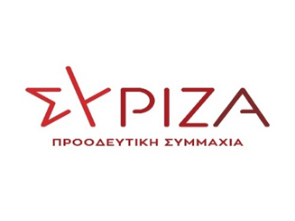 Αθήνα, 7 Οκτωβρίου 2022.ΕΡΩΤΗΣΗ        Προς τον Υπουργό ΥγείαςΘέμα: «Άμεση ανάγκη ανανέωσης των συμβάσεων για τους εργαζόμενους του προγράμματος κοινωφελούς εργασίας του ΟΑΕΔ στις δημόσιες δομές Υγείας της Βοιωτίας και ολόκληρης της χώρας»    Οι 4000 εργαζόμενοι του προγράμματος κοινωφελούς εργασίας του ΟΑΕΔ, με τίτλο «Ειδικό πρόγραμμα απασχόλησης 4.000 μακροχρόνια ανέργων στο δημόσιο τομέα της υγείας του άρθρου 64 του ν. 4430/2016 (Α' 205)», οι οποίοι στελεχώνουν κρίσιμους τομείς σε όλο το φάσμα των δομών και των υπηρεσιών της Δημόσιας Υγείας, συμπληρώνουν πλέον σχεδόν έξι χρόνια αδιάκοπης εργασίας και σημαντικής προσφοράς, με διαδοχικές ανανεώσεις των συμβάσεών τους. Πρόκειται για συμβασιούχους εργαζόμενους που ανήκουν σε εκατό περίπου ειδικότητες (επιστημονικό, νοσηλευτικό και παραϊατρικό προσωπικό, διασώστες, διοικητικοί υπάλληλοι όλων των κατηγοριών, τεχνικοί, οδηγοί κ.λπ.), οι οποίοι προσελήφθησαν το 2016, επί Κυβέρνησης ΣΥΡΙΖΑ, με απολύτως διαφανείς και αδιάβλητες διαδικασίες, υπό την εποπτεία του ΑΣΕΠ, και οι οποίοι καλύπτουν πάγιες και διαρκείς ανάγκες. Η σημαντική προσφορά των εργαζομένων αυτών στις δημόσιες δομές Υγείας κατά τη διάρκεια της πανδημίας τους έχει καταξιώσει, και καθιστά πλέον την παρουσία τους απολύτως απαραίτητη, καθώς ο κίνδυνος από την COVID-19 κάθε άλλο παρά αποτελεί παρελθόν για τη χώρα μας. Η εκτεταμένη εμπειρία που έχουν αποκτήσει δουλεύοντας στην «πρώτη γραμμή» της Δημόσιας Υγείας, η υψηλή εξειδίκευσή τους και ο άψογος επαγγελματισμός τους, τους καθιστά ικανούς να διαχειρίζονται με επιτυχία ιδιαίτερα δύσκολες καταστάσεις, κατά τις κρίσιμες στιγμές που εξακολουθεί να διανύει η κοινωνία και η πατρίδα μας.Ωστόσο, το τελευταίο διάστημα οι εργαζόμενοι αυτοί έχουν καταδικαστεί στην αβεβαιότητα από την Κυβέρνηση Μητσοτάκη, καθώς ενώ ο Υπουργός Υγείας δεσμεύτηκε δημοσίως για παράταση ενός χρόνου (μέχρι 31/12/2023) στις συμβάσεις των επικουρικών εργαζομένων στην Δημόσια Υγεία, για τους συμβασιούχους του ΟΑΕΔ δεν έχει κάνει καμία αναφορά. Μάλιστα, η ανησυχία των εργαζομένων αυτών μεγαλώνει ακόμη περισσότερο, καθώς διαπιστώνουν μεγάλη καθυστέρηση στην διαδικασία ανανέωσης των συμβάσεων τους. Μέχρι πέρυσι, της ανανέωσης του εν λόγω Προγράμματός προηγούνταν η σχετική επικοινωνία και συνεργασία μεταξύ των Υπουργών Υγείας και Εργασίας, και ακολουθούσε η κατάθεση έγγραφου αιτήματος του Υπουργείου Υγείας προς το Υπουργείο Εργασίας, με το οποίο ζητούσε την ανανέωση του Προγράμματος. Το Υπουργείο Εργασίας, με τη σειρά του, ενημέρωνε με έγγραφο τη Διοίκηση του ΟΑΕΔ (πλέον «Δημόσια Υπηρεσία Απασχόλησης» – ΔΥΠΑ), ώστε να εγκριθεί στο ΔΣ του ΟΑΕΔ το κονδύλι της ανανέωσης και να περάσει στον προϋπολογισμό του Οργανισμού για ακόμη μία χρονιά, αλλά και να καταχωρηθεί  στον κρατικό προϋπολογισμό. Η αποστολή του εγγράφου από το Υπουργείο Υγείας γινόταν, κάθε χρόνο, μέχρι τις 15 Σεπτεμβρίου. Ωστόσο, το διάστημα αυτό έχει ήδη παρέλθει για φέτος και καμία ενέργεια δεν έχει γίνει από το Υπουργείο Υγείας. Ως εκ τούτων: Επειδή οι 4000 εργαζόμενοι μέσω ΟΑΕΔ καλύπτουν πάγιες και διαρκείς ανάγκες της Δημόσιας Υγείας, σε δεκάδες νευραλγικές ειδικότητες, με αποτέλεσμα η παρουσία τους να έχει καταστεί απολύτως απαραίτητη για την εύρυθμη λειτουργία των δημόσιων δομών Υγείας.   Επειδή οι εργαζόμενοι αυτοί έβαλαν και εξακολουθούν βάζουν «πλάτη», ως απλοί «στρατιώτες» στη μάχη κατά της πανδημίας, με υψηλό επαγγελματισμό, ζήλο, αυταπάρνηση και αξιοπρέπεια. Επειδή είναι απαράδεκτο να δημιουργούνται από την Κυβέρνηση Μητσοτάκη τεχνητοί διαχωρισμοί και ανισότητες μεταξύ των εργαζομένων στην Δημόσια Υγεία, καθώς από τη μια ανακοινώνεται η ανανέωση των συμβάσεων για τους επικουρικούς εργαζόμενους, αλλά και η εξέταση της άμεσης άρσης της αναστολής εργασίας των ανεμβολίαστων υγειονομικών, ενώ από την άλλη καταδικάζονται οι συμβασιούχοι μέσω ΟΑΕΔ σε εργασιακή «ομηρία» και επισφάλεια, και απειλούνται πλέον ευθέως με την απώλεια των θέσεων εργασίας τους.  Επειδή οι συμβασιούχοι μέσω ΟΑΕΔ στη Δημόσια Υγεία θεωρούνται εργαζόμενοι «β΄ κατηγορίας» από την Κυβέρνηση, αφού έχουν επανειλημμένα ταλαιπωρηθεί στο παρελθόν με απαράδεκτες καθυστερήσεις στην καταβολή της μισθοδοσίας, αλλά και στέρηση στοιχειωδών εργασιακών δικαιωμάτων. Επειδή οι εν λόγω εργαζόμενοι διαπιστώνουν ότι μετά από έξι χρόνια αδιάλειπτης προσφοράς στο ΕΣΥ, το οποίο στηρίξαν και στηρίζουν με αυτοθυσία μέσα στη συνεχιζόμενη υγειονομική «καταιγίδα» της πανδημίας, η Κυβέρνηση αποφεύγει να προχωρήσει εγκαίρως στην ανανέωση των συμβάσεων τους και ουσιαστικά τους δείχνει με αναλγησία την πόρτα της εξόδου. Ερωτάται ο αρμόδιος Υπουργός:   Σκοπεύει να ανανεώσει άμεσα τις συμβάσεις των συμβασιούχων του ΟΑΕΔ που εργάζονται στις δημόσιες δομές Υγείας της Βοιωτίας και ολόκληρης της χώρας, αλλά και να αναζητήσει τρόπο για παραμονή τους στο ΕΣΥ μακροπρόθεσμα, καθώς η συμβολή τους είναι αποδεδειγμένα απολύτως αναγκαία για την εύρυθμη λειτουργία της δημόσιας Υγείας; Οι Ερωτώντες και Ερωτώσες ΒουλευτέςΠούλου Γιώτα Ξανθός Ανδρέας Αλεξιάδης Τρύφων Αναγνωστοπούλου Αθανασία (Σία) Αυγέρη Θεοδώρα (Δώρα)Αυλωνίτης Αλέξανδρος-Χρήστος Βαρδάκης Σωκράτης Βαρεμένος Γεώργιος Βέττα Καλλιόπη Δρίτσας Θεόδωρος Ελευθεριάδου Σουλτάνα (Τάνια) Ηγουμενίδης Νικόλαος Θραψανιώτης Εμμανουήλ Κασιμάτη Ειρήνη (Νίνα)Καφαντάρη Χαρούλα (Χαρά)Μάλαμα Κυριακή  Μαμουλάκης Χαράλαμπος (Χάρης) Μάρκου Κωνσταντίνος Μπαλάφας Ιωάννης Μπάρκας Κωνσταντίνος Μωραΐτης Αθανάσιος (Θάνος)Παπαδόπουλος Αθανάσιος (Σάκης)Ραγκούσης Ιωάννης Σαρακιώτης Ιωάννης Σκουρλέτης Παναγιώτης (Πάνος) Σκουρολιάκος Παναγιώτης (Πάνος)Σπίρτζης Χρήστος Συρμαλένιος Νικόλαος Τζούφη Μερόπη Τριανταφυλλίδης Αλέξανδρος Φίλης Νικόλαος Χαρίτου Δημήτριος Χατζηγιαννάκης Μιλτιάδης (Μίλτος) Χρηστίδου Ραλλία 